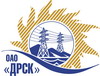 Открытое Акционерное Общество«Дальневосточная распределительная сетевая  компания»Протокол № 403/УТПиР-ВПзаседания закупочной комиссии по выбору победителя по открытому электронному запросу предложений на право заключения договора: ПИР «Реконструкция ПС 110/6 кВ «Малый Нимныр» (установка линейной ячейки 110 кВ и блок-контейнера)   закупка № 2002  раздел 2.2.1.   ГКПЗ 2015 гПРИСУТСТВОВАЛИ: 7 членов постоянно действующей Закупочной комиссии ОАО «ДРСК»  2-го уровня.Форма голосования членов Закупочной комиссии: очно-заочная.ВОПРОСЫ, ВЫНОСИМЫЕ НА РАССМОТРЕНИЕ ЗАКУПОЧНОЙ КОМИССИИ: Об утверждении результатов процедуры переторжки.Об итоговой ранжировке предложений.О выборе победителя запроса предложений.РЕШИЛИ:По вопросу № 1Признать процедуру переторжки состоявшейся.Утвердить окончательные цены предложений участниковПо вопросу № 2Утвердить итоговую ранжировку предложенийПо вопросу № 3Признать Победителем запроса предложений участника, занявшего первое место в итоговой ранжировке по степени предпочтительности для заказчика: ООО «Промэнергосервис» г. Иркутск, ул. Баумана, 209 на условиях: стоимость предложения 1 150 549,40 руб. без учета НДС (1 357 648,29 руб. с учетом НДС). Срок выполнения работ: с момента заключения договора по 30.10.2015 г. Условия оплаты: в течение 30 (тридцати) календарных дней с момента подписания актов сдачи-приемки выполненных работ обеими сторонами. Окончательный расчет производится после устранения Подрядчиком замечаний Заказчика и получения положительного заключения по выполненной документации на основании акта выполненных работ по последнему этапу и счета. Гарантийные обязательства: гарантия на выполненные работы 5 лет. Предложение имеет статус оферты и действует до 31.08.2015 г.город  Благовещенск«20» мая 2015 года№п/пНаименование Участника закупки и его адресОбщая цена заявки до переторжки, руб. без НДСОбщая цена заявки после переторжки, руб. без НДС1ООО «Промэнергосервис» г. Иркутск, ул. Баумана, 2091 600 000,001 150 549,40 2ООО «Компания Новая Энергия»г. Новосибирск, ул. Чаплыгина, 931 652 542,371 398 305,083ООО «Союзэнергопроект»г. Москва, ул. Арцимовича Академика, 122 400 000,00  1 530 000,004ООО «ГЭП-Восток» г. Новосибирск, пр-т Димитрова, 72 940 000,001 584 745,765ЗАО «Востсибэлектропроект» г. Иркутск, ул. Степана Разина, 62 920 748,001 800 000,006ООО «Томскэлектросетьпроект»г. Томск, ул. Елизаровых, 62 498 457,00  1 989 000,00 7ООО «Энергосетьпроект-НН»г. Н.Новгород, ул. Мануфактурная, 142 371 669,582 118 543,60 8ООО «НСК-Проект»г. Новосибирск, ул. Даргомыжского, 8а/12 361 166,40не поступило9ООО «Премьер-Энерго» г. Иркутск, ул. Байкальская, 241А2 897 156,00не поступило10ООО «НПО «Сибэлектрощит» г. Омск, пр-т Мира, 692 951 458,00не поступилоМесто в итоговой ранжировкеНаименование и адрес участникаЦена предложения до переторжки без НДС, руб.Окончательная цена предложения без НДС, руб.1 местоООО «Промэнергосервис» г. Иркутск, ул. Баумана, 2091 600 000,001 150 549,40 2 местоООО «Компания Новая Энергия»г. Новосибирск, ул. Чаплыгина, 931 652 542,371 398 305,083 местоООО «Союзэнергопроект»г. Москва, ул. Арцимовича Академика, 122 400 000,00  1 530 000,004 местоООО «ГЭП-Восток» г. Новосибирск, пр-т Димитрова, 72 940 000,001 584 745,765 местоЗАО «Востсибэлектропроект» г. Иркутск, ул. Степана Разина, 62 920 748,001 800 000,006 местоООО «Томскэлектросетьпроект»г. Томск, ул. Елизаровых, 62 498 457,00  1 989 000,00 7 местоООО «Энергосетьпроект-НН»г. Н.Новгород, ул. Мануфактурная, 142 371 669,582 118 543,60 8 местоООО «НСК-Проект»г. Новосибирск, ул. Даргомыжского, 8а/12 361 166,402 361 166,409 местоООО «Премьер-Энерго» г. Иркутск, ул. Байкальская, 241А2 897 156,002 897 156,0010 местоООО «НПО «Сибэлектрощит» г. Омск, пр-т Мира, 692 951 458,002 951 458,00Ответственный секретарь Закупочной комиссии: Моторина О.А. _____________________________Технический секретарь Закупочной комиссии: Коврижкина Е.Ю._______________________________